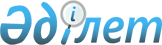 О внесении изменений в решение Карасайского районного маслихата от 28 декабря 2020 года № 66-3 "О бюджете Карасайского района на 2021-2023 годы"Решение Карасайского районного маслихата Алматинской области от 6 мая 2021 года № 6-3. Зарегистрировано Департаментом юстиции Алматинской области 19 мая 2021 года № 5963
      В соответствии с пунктом 5 статьи 104 и пунктом 4 статьи 106 Бюджетного Кодекса Республики Казахстан от 4 декабря 2008 года, подпунктом 1) пункта 1 статьи 6 Закона Республики Казахстан от 23 января 2001 года "О местном государственном управлении и самоуправлении в Республике Казахстан", Карасайский районный маслихат РЕШИЛ:
      1. Внести в решение Карасайского районного маслихата "О бюджете Карасайского района на 2021-2023 годы" от 28 декабря 2020 года № 66-3 (зарегистрирован в Реестре государственной регистрации нормативных правовых актов № 5852, опубликован 13 января 2021 года в эталонном контрольном банке нормативных правовых актов Республики Казахстан) следующие изменения:
      пункт 1 указанного решения изложить в новой редакции:
       "1. Утвердить районный бюджет на 2021-2023 годы, согласно приложениям 1, 2, 3 к настоящему решению соответственно, в том числе на 2021 год в следующих объемах:
      1) доходы 23 426 003 тысячи тенге, в том числе:
      налоговые поступления 13 120 852 тысячи тенге;
      неналоговые поступления 12 822 тысячи тенге; 
      поступления от продажи основного капитала 958 768 тысяч тенге;
      поступления трансфертов 9 333 561 тысяча тенге;
      2) затраты 24 567 061 тысяча тенге;
      3) чистое бюджетное кредитование 166 294 тысячи тенге, в том числе:
      бюджетные кредиты 234 898 тысяч тенге;
      погашение бюджетных кредитов 68 604 тысячи тенге;
      4) сальдо по операциям с финансовыми активами 0 тенге, в том числе:
      приобритение финансовых активов 0 тенге;
      поступления от продажи финансовых активов государства 0 тенге;
      5) дефицит (профицит) бюджета (-) 1 307 352 тысячи тенге;
      6) финансирование дефицита (использование профицита) бюджета 1 307 352 тысячи тенге, в том числе:
      поступление займов 234 898 тысяч тенге;
      погашение займов 715 330 тысяч тенге;
      используемые остатки бюджетных средств 1 787 784 тысячи тенге.".
      2. Приложение 1 к указанному решению изложить в новой редакции согласно приложению к настоящему решению.
      3. Контроль за исполнением настоящего решения возложить на постоянную комиссию Карасайского районного маслихата "По экономике, бюджету, трудоустройству, развитию предпринимательства и социальной инфраструктуры". 
      4. Настоящее решение вводится в действие с 1 января 2021 года. Бюджет Карасайского района на 2021 год
					© 2012. РГП на ПХВ «Институт законодательства и правовой информации Республики Казахстан» Министерства юстиции Республики Казахстан
				
      Председатель сессии Карасайского районного маслихата

Н. Жайлаубекова

      Секретарь Карасайского районного маслихата

Б. Айнабеков
Приложение к решению Приложение 1 к решению Карасайского районного маслихата от 28 декабря 2020 года № 66-3Приложение 1 к решению Карасайского районного маслихата от 28 декабря 2020 года № 66-3
Категории Наименование
Категории Наименование
Категории Наименование
Категории Наименование
Сумма

(тысяч тенге)
Класс
Класс
Класс
Сумма

(тысяч тенге)
Под класс
Под класс
Сумма

(тысяч тенге)
I. Доходы
23 426 003
1
Налоговые поступления
13 120 852
01
Подоходный налог
4 030 000
1
Корпоративный подоходный налог
4 030 000
04
Налоги на собственность
1 935 458
1
Налоги на имущество
1 932 958
5
Единый земельный налог
2 500
05
Внутренние налоги на товары, работы и услуги
7 090 474
2
Акцизы
7 021 522
3
Поступление за использование природных и других ресурсов
4 497
4
Сборы за ведение предпринимательской и профессиональной деятельности
64 455
08
Обязательные платежи, взимаемые за совершение юридически значимых действий и (или) выдачу документов уполномоченными на то государственными органами или должностными лицами
64 920
1
Государственная пошлина 
64 920
2
Неналоговые поступления
12 822
01
Доходы от государственной собственности
12 822
5
Доходы от аренды имущества, находящегося в государственной собственности
12 682
7
Вознаграждения по кредитам, выданным из государственного бюджета
140
3
Поступления от продажи основного капитала
958 768
01
Продажа государственного имущества, закрепленного за государственными учреждениями
776 268
1
Продажа государственного имущества, закрепленного за государственными учреждениями
776 268
03
Продажа земли и нематериальных активов
182 500
1
Продажа земли
182 500
4
Поступления трансфертов
9 333 561
01
Трансферты из нижестоящих органов государственного управления
1 548 944
3
Трансферты из бюджетов городов районного значения, сел, поселков, сельских округов
1 548 944
02
Трансферты из вышестоящих органов государственного управления
7 784 617
2
Трансферты из областного бюджета
7 784 617
Функциональная группа
Функциональная группа
Функциональная группа
Функциональная группа
Функциональная группа
Сумма

(тысяч тенге)
Функциональная подгруппа
Функциональная подгруппа
Функциональная подгруппа
Функциональная подгруппа
Сумма

(тысяч тенге)
Администратор бюджетных программ
Администратор бюджетных программ
Администратор бюджетных программ
Сумма

(тысяч тенге)
Программа
Программа
Сумма

(тысяч тенге)
Наименование
Сумма

(тысяч тенге)
 II. Затраты
24 567 061
01
Государственные услуги общего характера
597 642
1
Представительные, исполнительные и другие органы, выполняющие общие функции государственного управления
535 396
112
Аппарат маслихата района (города областного значения)
22 751
001
Услуги по обеспечению деятельности маслихата района (города областного значения)
22 401
003
Капитальные расходы государственного органа
350
122
Аппарат акима района (города областного значения)
512 645
001
Услуги по обеспечению деятельности акима района (города областного значения)
170 995
003
Капитальные расходы государственного органа
35 944
113
Целевые текущие трансферты из нижестоящим бюджетам
305 706
2
Финансовая деятельность
31 925
452
Отдел финансов района (города областного значения)
31 925
001
Услуги по реализации государственной политики в области исполнения бюджета и управления коммунальной собственностью района (города областного значения)
17 762
003
Проведение оценки имущества в целях налогообложения
7 740
010
Приватизация, управление коммунальным имуществом, пост приватизационная деятельность и регулирование споров, связанных с этим
6 423
5
Планирование и статистическая деятельность
30 321
453
Отдел экономики и бюджетного планирования района (города областного значения)
30 321
001
Услуги по реализации государственной политики в области формирования, развития экономической политики, системы государственного планирования
29 321
004
Капитальные расходы государственного органа
1 000
02
Оборона
18 665
1
Военные нужды
16 465
122
Аппарат акима района (города областного значения)
16 465
005
Мероприятия в рамках исполнения всеобщей воинской обязанности
16 465
2
Организация работы по чрезвычайным ситуациям
2 200
122
Аппарат акима района (города областного значения)
2 200
007
Мероприятия по профилактике и тушению степных пожаров районного (городского) масштаба, а также пожаров в населенных пунктах, в которых не созданы органы государственной противопожарной службы
2 200
03
Общественный порядок, безопасность, правовая, судебная, уголовно-исполнительная деятельность
39 710
1
Правоохранительная деятельность
10 000
467
Отдел строительства района (города областного значения)
10 000
066
Строительство объектов общественного порядка и безопасности
10 000
9
Прочие услуги в области общественного порядка и безопасности
29 710
485
Отдел пассажирского транспорта и автомобильных дорог района (города областного значения)
29 710
021
Обеспечение безопасности дорожного движения в населенных пунктах
29 710
06
Социальная помощь и социальное обеспечение
2 958 341
1
 Социальное обеспечение
1 101 375
451
Отдел занятости и социальных программ района (города областного значения)
1 101 375
005
Государственная адресная социальная помощь
1 101 375
2
Социальная помощь
1 731 185
451
Отдел занятости и социальных программ района (города областного значения)
1 731 185
002
Программа занятости
798 682
004
Оказание социальной помощи на приобретение топлива специалистам здравоохранения, образования, социального обеспечения, культуры, спорта и ветеринарии в сельской местности в соответствии с законодательством Республики Казахстан
63 022
006
Оказание жилищной помощи
107
007
Социальная помощь отдельным категориям нуждающихся граждан по решениям местных представительных органов
242 780
010
Материальное обеспечение детей-инвалидов, воспитывающихся и обучающихся на дому
8 681
014
Оказание социальной помощи нуждающимся гражданам на дому
104 504
017
Обеспечение нуждающихся инвалидов протезно-ортопедическими, сурдотехническими и тифлотехническими средствами, специальными средствами передвижения, обязательными гигиеническими средствами, а также предоставление услуг санаторно-курортного лечения, специалиста жестового языка, индивидуальных помощников в соответствии с индивидуальной программой реабилитации инвалида
459 875
023
Обеспечение деятельности центров занятости населения
53 534
9
Прочие услуги в области социальной помощи и социального обеспечения
125 781
451
Отдел занятости и социальных программ района (города областного значения)
64 831
001
Услуги по реализации государственной политики на местном уровне в области обеспечения занятости и реализации социальных программ для населения
33 005
011
Оплата услуг по зачислению, выплате и доставке пособий и других социальных выплат
6 595
050
Обеспечение прав и улучшение качества жизни инвалидов в Республике Казахстан
8 441
067
Капитальные расходы подведомственных государственных учреждений и организаций
16 790
487
Отдел жилищно-коммунального хозяйства и жилищной инспекции района (города областного значения)
60 950
094
Предоставление жилищных сертификатов как социальная помощь
60 000
097
Оплата услуг проверенному агенту по предоставлению жилищных сертификатов (социальная поддержка в виде бюджетного кредита)
950
07
Жилищно-коммунальное хозяйство
7 743 412
1
Жилищное хозяйство
6 663 053
463
Отдел земельных отношений района (города областного значения)
588 902
016
Изъятие земельных участков для государственных нужд 
588 902
467
Отдел строительства района (города областного значения)
5 449 682
003
Проектирование и (или) строительство, реконструкция жилья коммунального жилищного фонда
4 346 828
004
Проектирование, развитие и (или) обустройство инженерно-коммуникационной инфраструктуры
1 102 854
487
Отдел жилищно-коммунального хозяйства и жилищной инспекции района (города областного значения)
624 469
001
Услуги по реализации государственной политики на местном уровне в области жилищно-коммунального хозяйства и жилищного фонда
23 122
004
Изъятие, в том числе путем выкупа земельных участков для государственных надобностей и связанное с этим отчуждение недвижимого имущества
158 628
005
Организация сохранения государственного жилищного фонда
70 000
006
Обеспечение жильем отдельных категорий граждан
33 500
113
Целевые текущие трансферты нижестоящим бюджетам
339 219
2
Коммунальное хозяйство
924 930
467
Отдел строительства района (города областного значения)
223 080
005
Развитие коммунального хозяйства
223 080
487
Отдел жилищно-коммунального хозяйства и жилищной инспекции района (города областного значения)
701 850
026
Организация эксплуатации тепловых сетей, находящихся в коммунальной собственности районов (городов областного значения)
60 000
029
Развитие системы водоснабжения и водоотведения
641 850
3
Благоустройство населенных пунктов
155 429
487
Отдел жилищно-коммунального хозяйства и жилищной инспекции района (города областного значения)
155 429
025
Освещение улиц в населенных пунктах
8 000
030
Благоустройство и озеленение населенных пунктов
147 429
08
Культура, спорт, туризм и информационное пространство
497 453
1
Деятельность в области культуры
314 915
455
Отдел культуры и развития языков района (города областного значения)
298 915
003
Поддержка культурно-досуговой работы
298 915
467
Отдел строительства района (города областного значения)
16 000
011
Развитие объектов культуры
16 000
2
Спорт
32 353
465
Отдел физической культуры и спорта района (города областного значения)
21 301
001
Услуги по реализации государственной политики на местном уровне в сфере физической культуры и спорта
10 590
006
Проведение спортивных соревнований на районном (города областного значения) уровне
1 955
007
Подготовка и участие членов сборных команд района (города областного значения) по различным видам спорта на областных спортивных соревнованиях
8 756
467
Отдел строительства района (города областного значения)
11 052
008
Развитие объектов спорта
11 052
3
Информационное пространство
117 768
455
Отдел культуры и развития языков района (города областного значения)
72 798
006
Функционирование районных (городских) библиотек
71 716
007
Развитие государственного языка и других языков народа Казахстана
1 082
456
Отдел внутренней политики района (города областного значения)
44 970
002
Услуги по проведению государственной информационной политики
44 970
9
Прочие услуги по организации культуры, спорта, туризма и информационного пространства
32 417
455
Отдел культуры и развития языков района (города областного значения)
11 641
001
Услуги по реализации государственной политики на местном уровне в области развития языков и культуры
9 941
032
Капитальные расходы подведомственных государственных учреждений и организаций
1 700
456
Отдел внутренней политики района (города областного значения)
20 776
001
Услуги по реализации государственной политики на местном уровне в области информации укрепления государственности и формирования социального оптимизма граждан
20 776
09
Топливо - энергетический комплекс и недропользование 
102 688
1
Топливо и энергетика
102 688
487
Отдел жилищно-коммунального хозяйства и жилищной инспекции района (города областного значения)
102 688
009
Развитие теплоэнергетической системы
102 688
10
Сельское, водное, лесное, рыбное хозяйство, особо охраняемые природные территории, охрана окружающей среды и животного мира, земельные отношения
85 376
1
Сельское хозяйство
20 813
462
Отдел сельского хозяйства района (города областного значения)
20 813
001
Услуги по реализации государственной политики на местном уровне в сфере сельского хозяйства
20 813
6
Земельные отношения
16 026
463
Отдел земельных отношений района (города областного значения)
16 026
001
Услуги по реализации государственной политики в области регулирования земельных отношений на территории района (города областного значения)
16 026
9
Прочие услуги в области сельского, водного, лесного, рыбного хозяйства, охраны окружающей среды и земельных отношений
48 537
453
Отдел экономики и бюджетного планирования района (города областного значения)
48 537
099
Реализация мер по оказанию социальной поддержки специалистов
48 537
11
Промышленность, архитектурная, градостроительная и строительная деятельность
53 163
2
Архитектурная, градостроительная и строительная деятельность
53 163
467
Отдел строительства района (города областного значения)
35 964
001
Услуги по реализации государственной политики на местном уровне в области строительства
35 964
468
Отдел архитектуры и градостроительства района (города областного значения)
17 199
001
Услуги по реализации государственной политики в области архитектуры и градостроительства на местном уровне
17 199
12
Транспорт и коммуникации
1 086 207
1
Автомобильный транспорт
1 063 411
485
Отдел пассажирского транспорта и автомобильных дорог района (города областного значения)
1 063 411
023
Обеспечение функционирования автомобильных дорог
102 288
045
Капитальный и средний ремонт автомобильных дорог районного значения и улиц населенных пунктов
961 123
9
Прочие услуги в сфере транспорта и коммуникации
22 796
485
Отдел пассажирского транспорта и автомобильных дорог района (города областного значения)
22 796
001
Услуги по реализации государственной политики на местном уровне в области пассажирского транспорта и автомобильных дорог
16 638
113
Целевые текущие трансферты нижестоящим бюджетам
6 158
13
Прочие
715 902
3
Поддержка предпринимательской деятельности и защита конкуренции
11 005
469
Отдел предпринимательства района (города областного значения)
11 005
001
Услуги по реализации государственной политики на местном уровне в области развития предпринимательства и промышленности
11 005
9
Прочие
704 897
452
Отдел финансов района (города областного значения)
91 287
012
Резерв местного исполнительного органа района (города областного значения) 
91 287
485
Отдел пассажирского транспорта и автомобильных дорог района (города областного значения)
166 476
052
Реализация мероприятий по социальной и инженерной инфраструктуре в сельских населенных пунктах в рамках проекта "Ауыл-Ел бесігі"
166 476
487
Отдел жилищно-коммунального хозяйства и жилищной инспекции района (города областного значения)
447 134
079
Развитие социальной и инженерной инфраструктуры в сельских населенных пунктах в рамках проекта "Ауыл-Ел бесігі"
447 134
14
Обслуживание долга
355 186
1
Обслуживание долга
355 186
452
Отдел финансов района (города областного значения)
355 186
013
Обслуживание долга местных исполнительных органов по выплате вознаграждений и иных платежей по займам из областного бюджета
355 186
15
Трансферты
10 313 316
1
Трансферты
10 313 316
452
Отдел финансов района (города областного значения)
10 313 316
006
Возврат неиспользованных (недоиспользованных) целевых трансфертов
292 397
007
Бюджетные изъятия
1 600 000
024
Целевые текущие трансферты из нижестоящего бюджета на компенсацию потерь вышестоящего бюджета в связи с изменением законодательства
8 420 919
16
Погашение займов
715 330
1
Погашение займов
715 330
452
Отдел финансов района (города областного значения)
715 330
008
Погашение долга местного исполнительного органа перед вышестоящим бюджетом
712 686
021
Возврат неиспользованных бюджетных кредитов, выданных из местного бюджета
2 644
III.
Чистое бюджетное кредитование
166 294
Бюджетные кредиты
234 898
06
Социальная помощь и социальное обеспечение
38 000
9
Прочие услуги в области социальной помощи и социального обеспечения
38 000
487
Отдел жилищно-коммунального хозяйства и жилищной инспекции района (города областного значения)
38 000
095
Бюджетные кредиты для предоставления жилищных сертификатов как социальная поддержка
38 000
10
Сельское, водное, лесное, рыбное хозяйство, особо охраняемые природные территории, охрана окружающей среды и животного мира, земельные отношения
196 898
9
Прочие услуги в области сельского, водного, лесного, рыбного хозяйства, охраны окружающей среды и земельных отношений
196 898
453
Отдел экономики и бюджетного планирования района (города областного значения)
196 898
006
Бюджетные кредиты для реализации мер социальной поддержки специалистов 
196 898
 

Категория
 

Категория
 

Категория
 

Категория
 

Категория
Сумма

(тысяч тенге)
Класс Наименование
Класс Наименование
Класс Наименование
Класс Наименование
Сумма

(тысяч тенге)
Подкласс
Подкласс
Подкласс
Сумма

(тысяч тенге)
5
Погашение бюджетных кредитов
68 604
01
Погашение бюджетных кредитов
68 604
1
Погашение бюджетных кредитов, выданных из государственного бюджета
68 604
Категория
Категория
Категория
Категория
Категория
Сумма

(тысяч тенге)
Класс Наименование
Класс Наименование
Класс Наименование
Класс Наименование
Сумма

(тысяч тенге)
 Подкласс
 Подкласс
 Подкласс
Сумма

(тысяч тенге)
IV.
Сальдо по операциям с финансовыми активами
0
Приобритение финансовых активов
0
Поступления от продажи финансовых активов государства
0
Категория
Категория
Категория
Категория
Категория
Сумма (тысяч тенге)
Класс Наименование
Класс Наименование
Класс Наименование
Класс Наименование
Сумма (тысяч тенге)
Подкласс
Подкласс
Подкласс
Сумма (тысяч тенге)
V.
Дефицит (профицит) бюджета
-1 307 352
VI.
Финансирование дефицита (использование профицита) бюджета
1 307 352
7
Поступление займов
234 898
01
Внутренние государственные займы
234 898
2
Договор займа
234 898
8
Используемые остатки бюджетных средств
1 787 784
01
Остатки бюджетных средств
1 787 784
1
Свободные остатки бюджетных средств
1 787 784
Категория
Категория
Категория
Категория
Категория
Сумма (тысяч тенге)
Класс Наименование
Класс Наименование
Класс Наименование
Класс Наименование
Сумма (тысяч тенге)
Подкласс
Подкласс
Подкласс
Сумма (тысяч тенге)
16
Погашение займов
715 330
1
Погашение займов
715 330
452
Отдел финансов района (города областного значения)
715 330
008
Погашение долга местного исполнительного органа перед вышестоящим бюджетом
712 686
021
Возврат неиспользованных бюджетных кредитов, выданных из местного бюджета
2 644